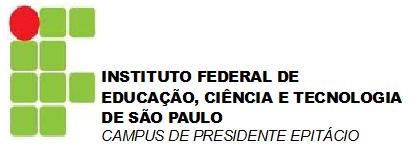 SOLICITO RETIFICAÇÃO DE NOTA E/OU FALTAS CONFORME INFORMAÇÕES ABAIXO:PROFESSOR:____________________________________________________________NOME DO ALUNO:________________________________________________________PRONTUÁRIO: ________________ CURSO: ___________________________________MÓDULO/TERMO/SEMESTRE: ________ PERÍODO: ____________________________DISCIPLINA:_____________________________________________________________SIGLA DA DISCIPLINA:____________________________________________________NOTA/FALTA REFERENTE: (  ) 1º BIM. (  ) 2º BIM. (  ) 3º BIM. (  ) 4º BIM.     (   ) REAVALIAÇÃO (  ) MÉDIA FINAL Para que a alteração seja realizada no sistema são necessários todos os dados acima.JUSTIFICATIVA: ________________________________________________________________________________________________________________________________________________________________________________________________________________________________________________________________________________________________Presidente Epitácio, ______ de _________________ de __________.NOTA ANTERIORFALTA ANTERIORNOTA CORRIGIDAFALTA CORRIGIDA